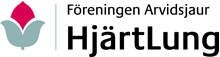 Styrelsemöte nr 8/ 2017Protokoll fört vid styrelsemöte, tisdag den 7 november 2017 Klockan 13:00Medborgarhuset / Träffpunkten HjärtLung NyttNärvarande: Hjördis Eklund, Erik Andersson, Göran Lundqvist, Kerstin Norberg, Ingrid Lundmark och Ingrid GardfjällValberedningen: Göran VikströmFörhindrad: Molly Mattsson1. Mötet öppnas.Hjördis hälsade alla välkomna.2. Val av justerare.Erik Andersson valdes.3. Fastställande av dagordning.Tillägg: 18.a.Information från styrelsemötet länsföreningen HjärtLung. Punkt 11b Bidragsansökan.4. Förgående styrelseprotokoll den 10 oktober.Genomgång och till handlingar.5. Uppföljning av punkter från styrelsemötet den 10 oktober.a. Uppföljning med åk.9 Fridhemsskolan -ärende antitobakAnders Lindell. Hjördis Eklund, Inez Lindmark och Ingrid Gardfjäll träffade eleverna och hade utvärdering / uppföljning av det skrivna avtalet att avstå från rökning/ snusning under högstadiet.Klasserna får chansen att hålla avtalet till årsmötet och där belönas med 1000 kronor / klass om de är rökfria.Förslag att träffa eleverna i årskurs 6 om rökning och snusning.b. Caroline Stridsman kommer och föreläser den 10/1-18 kl. 13.00-15.00 om Nationella riktlinjer vid KOL mm.Föreläsningen bokadc. HjärtLungskola.Hjördis och Molly från vår förening och träffade Anna Öhlund i Piteå. Viktigt att förebygga och få stöd efter sjukdomen och att HjärtLungskola finns även i inlandet.6. Uppföljning av paltfesten + medlemsmötea. Allmänna synpunkter av paltfesten+medlemsmötetViktigt att prata i mikrofon så alla hör. Trubaduren långt ifrån medlemmarna.b. Kontakten med ordföranden pensionärsföreningar med syfte att se över datum av aktiviteter så de ej kolliderar.Träff med respektive ordförande om verksamhetsplanering inför 2018 Vissa datum ändrades.c. Mejla till medlemmarna dagordning inför medlemsmöten.Beslut: att mejla dagordning till medlemmarna7. Lungmånad -november.a. Slutlig planering av KOL- dagen den 15 /11Föreläsare bokad.  Present till Mona Johansson och Sverigelotter fixar MollyAffischering på olika ställen på samhället, även på Änglafröjd och Underverket.Biblioteksvagnen bokadDörrskylten är klarEnris till entrén / IGEnhetliga tröjorUtställningen om KOL är klarInköp till medlemsmötet, ansvarig Mollyb. Marknadsföra Förening HjärtLung på COOP ? Syftet: att HjärtLung i Norrbottens län under Lungmånaden värvar flest medlemmar i Sverige.Beslut: att Göran Vikström planerar värvningen på COOP och Göran Lundqvist i Abborrträsk.Vi övriga försöker också värva nya medlemmar.c. Lotta Åhman kommer och informerar om avgifter vv.bassängen.Information på medlemsmöteFörslag från styrelsen: att medlemmar får halva avgiften från föreningen. Eftersom avgiften är bestämd till 30 kr/gång, så är förslaget att HjärtLung betalar 15 kr och medlemmen som badar betalar15 kr/gång.Ingrid G kontaktar två personer och hör om de tillsammans med Molly vill leda bassängträningen.8. Tillbakablick på verksamhetsplanering 2018Aktiviteter bokad med Kristoffer för kommande år 2018.9. Planering av sopplunchen den 30/11-17 kl.12.00Genomgång av sopplunchen: Kostnad 60 kronor. Soppa på köttprodukt. Hjördis bakar pain-riche.Kerstin bakat till diabetiker. Ingrid G gör kaka till kaffet. Molly gör inköp. Kerstin kontaktar Lena Lindgren som berättar om sina böcker och underhåller cirka 13.00.  Erik kontaktar Yvonne som erbjudit sig att hjälpa till med köksarbetet. Ingrid G kontaktar köksgruppen. Anmälan till Ingrid G senast 24/1110. EkonomiKassören ej närvarande11. Bidragsansökana. Hemtjänsten Glommersträsk.Hjördis kontaktat Emma Karlsson. Faktura till kassören efter att momsen är avdragenb. Ny bidragsansökanHarriet Grahn/ Hälsocentralen har gjort ansökan på blodgasapparat ISTATBeslut: att bevilja ansökan på 45000 inkl. moms. Till kassören efter moms avdrag.12. Information från besöket hos Peter Öhman om verksamheten HC.Hjördis informerade. Se bilaga13. Majlis Widman informerar om fiskesjön kl. 13.00 den 5/12.SKRF arrenderar Yttertjärn. Ska informera om bl.a. fiskekort.14. Planera julfesten.a. HjärtLung Älvsbyn och Malå intresserad ( Elsa Wiklund Malå).Planering:Jultallrik med kallskuret, varmrätter, kaffe med pepparkakor och vickning av rester.Max 120 personer. Först till kvarn.150 kronor / medlem och 200 kronor icke medlem.Sista anmälningsdag 10/12 till IngridIngrid L fixar julpaketen.15. SO ( studieorganisatören) har ordet.Kurs 12 oktober i Piteå för Evor och SO. Gun Gustavsson, Ann-Sofi Nyström och Ingrid G deltog.Film: Hjärnstark visades på Youtube. Hur motion och träning stärker hjärnan.Thorild, länets SO presenterade tematräffar om stresshantering. Lämnade: Vägledning för eftervårsombuden och studieorganisatören.Anita B, länets hjärt Evo informerade om Ljuset på, Hjärtsvikt och HLR. Nytt från RFMona J informerade om riktlinjer vid astma och KOL. Lämnade CAT blanketten.16. Varmvattenbassängen och mötet med Regionrådet Anders Öberg.Christian Lindgren HSO länsnivå Norrbotten hade ordnat träffen med Regionrådet Anders Öberg och två tjänstemän följde med Anders Öberg. En av damerna heter Marja-Lisa Kohmunen Hjördis Eklund Arvidsjaur , Anita Berglund Piteå, Martin Lång Kalix, Ronny Johansson Boden och Christian Lindgren HSO ordförande på länet i Norrbotten träffade Anders Öberg regionråd och två tjänstemän i Regionhuset Luleå den 1 november. Orterna fick informera om läget på de olika orterna då det gäller träning i varmvattenbassäng. Arvidsjaur hade möjligheten att framföra att Region Norrbotten ej kommer att skriva remisser till träning i varmvattenbassäng eftersom bassängen är en extern verksamhet. Anders Öberg och de två tjänstemännen kände ej till detta. Anders Öberg och tjänstemännen som var med skulle kontrollera vidare denna information. 17. Planering av medlemsmöte den 15 november kl. 17.00 (dagordning)Hjördis skriver dagordningen. Seniorkören underhåller kl 17.00. Ingrid G kontaktar köksgruppen. Träffas 15.00. Molly gör inköp. Hjördis ej närvarande. Erik ersätter henne.18. Övriga frågor.a. Information från styrelsemötet länsföreningen HjärtLung. Förslag att under våren 2018 inbjuda politiker i Pite Älvdal om hälso-och sjukvården. Uppmaning om att värva HLR instruktörer i länet.Tre HLR instruktörer har värvats i Arvidsjaur.b. Kolla med Molly om inköp av förkläden19. Nästa styrelsemötet den 5 december kl. 13.00Ändring till 5 december klocka 13.00Hjördis tackade alla för medverkan.Hjördis Eklund /ordförandeIngrid Gardfjäll / sekreterareErik Andersson / justerare